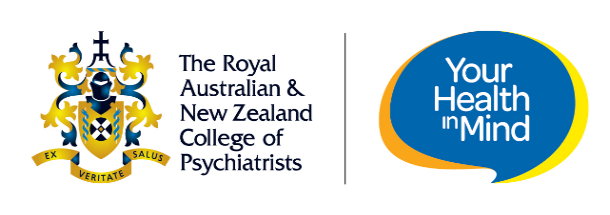 1. Please indicate your status within the college:If you are a trainee:If ‘yes’2. Personal Details3. Contact Details4. Expression of Interest:5. Have you completed a RANZCP Deed of Undertaking & Confidentially?Yes 		No 6. Have you completed the accreditation Learnit modules?Yes 		No 7. Are you aware of any relevant or potential conflicts of interest you may need to declare?Yes 		No If ‘yes’:Email the completed form, cover letter, and addressing selection criteria from the relevant Position Description to accreditation@ranzcp.org. RANZCP ID:RANZCP Fellow:  Yes 	No Affiliate: Yes   No Trainee: Yes   No What is your current stage of training?Stage 2      Stage 3 Are you currently on a Break in Training?Yes 	No Date range:Prefix: Prefix: Family Name:Given Name (s):Preferred Name:Preferred Name:Preferred phone no:Preferred email:Formal Education Courses (FECs): Fellowship Training: Both: Describe the COI/s: 